ŠPORT 7. razredPozdravljeni!V 12. tednu se bomo končno počasi vrnili nazaj v šolo. Vidimo se v sredo! V torek bomo delali še na daljavo. 22. URA - VADBA ZA ZDRAVE ŠOLARJENa spodnji povezavi najdete navodila za vadbo. Celotna vadba traja slabih 22 minut. Uživajte!https://www.youtube.com/watch?v=y7xEtrJ3jbs&feature=youtu.be&fbclid=IwAR33vTETbXxMKsdgrZE_jevOwj4oBPJ-nSU0rtYWiFOnWs1ULUScRAgg8OQ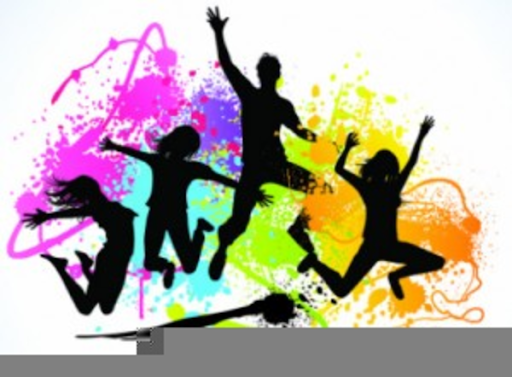 Učitelj Bojan in učiteljica Nataša